Подача заявок не позднее 20.03.2019E-mail: info@judotula.ruТел. контактного лица Фомина Наталия Вячеславовна  8(4872)30-78-14, 8-920-752-40-22Контактный телефон руководителя делегации указывать в обязательном порядке!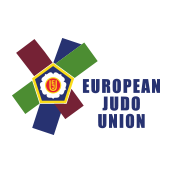 ЗАЯВКА НАУЧАСТИЕ В ТРЕНИРОВОЧНОМ ЛАГЕРЕ 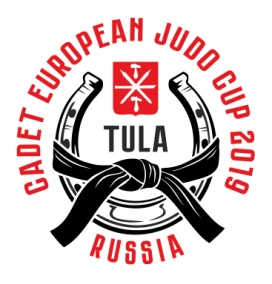 Субъект РФ/ ОрганизацияРуководитель (ФИО)ГородТелефонE-mailМоб.тел.Состав делегации на проживание в гостинице________________ человек№Фамилия Имя ОтчествоДата заезда в гостиницуДата выезда из гостиницыКатегория участников (спортсмен, тренер)№Фамилия Имя ОтчествоДата заезда в гостиницуДата выезда из гостиницыКатегория участников (спортсмен, тренер)1234567891011121314151617181920